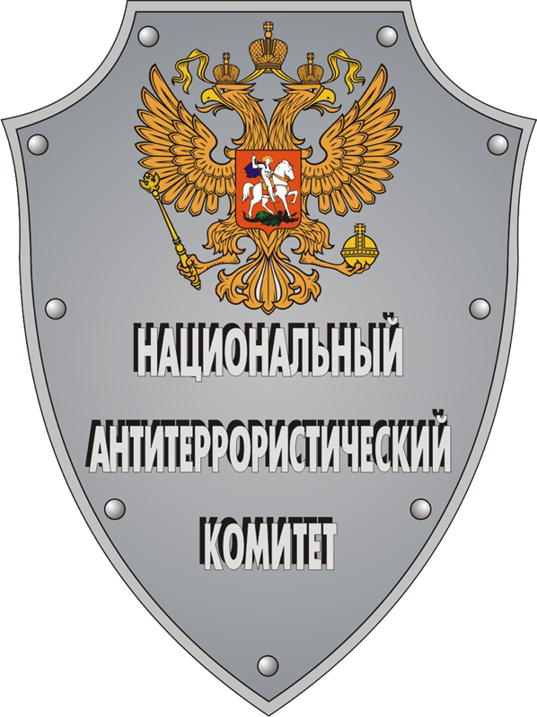 РЕГЛАМЕНТосуществления мониторинга общественно-политических, социально-экономических и иных процессов, оказывающих влияние на ситуацию в сфере противодействия терроризму в Ханты-Мансийском автономном округе – ЮгреI. Общие положенияРегламент осуществления мониторинга общественно-политических, социально-экономических и иных процессов, оказывающих влияние на ситуацию в сфере противодействия терроризму в Ханты-Мансийском автономном округе – Югре разработан в целях реализации решения совместного заседания Национального антитеррористического комитета и Федерального оперативного штаба (пункт 9.3. протокола от 13.12.2016) и совместного решения Антитеррористической комиссии автономного округа и Оперативного штаба в автономном округе (пункт 5.6. протокола № 93/73 от 04.12.2018). Настоящий Регламент устанавливает цели, задачи и порядок проведения мониторинга ситуации в сфере противодействия терроризму в автономном округе, формирования информационной базы данных мониторинга. Мониторинг представляет собой систему мероприятий по наблюдению, изучению, сбору, анализу и оценке информации о развитии общественно-политических, социально-экономических и иных процессов для получения обоснованных представлений о тенденциях их развития, выявления причин, условий и факторов, оказывающих дестабилизирующее влияние и способствующих проявлениям терроризма.II. Цель и задачи мониторингаОсновной целью мониторинга является своевременное выявление причин и условий, способствующих проявлениям терроризма в автономном округе, и выработке предложений по их устранению. В ходе мониторинга решаются следующие задачи: 1. Наблюдение, изучение и сбор объективной информации об общественно-политических, социально-экономических и иных процессах в автономном округе, которые могут оказать дестабилизирующее влияние на обстановку и способствующих проявлениям терроризма (объекты мониторинга):- факты затягивания решения органами власти различных проблем и конфликтов политического, социального, национального, территориального, религиозного характера;- деформация нравственных устоев, пропаганда вседозволенности, беззаконие и коррупция;- деятельность партий, движений, фронтов и организаций, прибегающих к методам насилия;- преступная деятельность криминальных элементов, направленная на дестабилизацию общества; - ослабление системы охраны потенциальных объектов террористических посягательств;- незаконный оборот оружия и боеприпасов;- обострение криминогенной обстановки; - проникновение в автономный округ и деятельность на его территории зарубежных экстремистских, террористических организаций и религиозных сект;- динамика численности населения региона за счет внутренней и внешней миграции;- негативное влияние средств массовой информации, культивирующих насилие, создающих рекламу террористам, принижающих авторитет государственной власти;- распространение методов и способов террористической деятельности через информационные сети, публикация необходимых пособий (пособия по изготовлению взрывчатых веществ из подсобных средств, организации взрывов, совершению убийств, насилия);- прибытие на территорию округа определенного контингента лиц, прошедших школу локальных войн в так называемых «горячих точках», и их недостаточная социальная адаптированность в обществе;- ослабление или отсутствие ряда административно-контрольных правовых режимов;- утрата людьми идеологических и духовных жизненных ориентиров;- обостренное чувство социальной неустроенности, незащищенности у некоторого контингента граждан;- пропаганда (кино, телевидение, пресса, литература) культа жестокости и силы;- обострение и дальнейшее углубление «грязных технологий» в борьбе за власть политических партий, движений, общественных объединений, преследующих политические цели, либо отдельных групп, лидеры которых преследуют собственные узкоэгоистические цели, вплоть до устранения конкурентов различными методами;- обращение к духовному наследию политических, религиозных и других организаций экстремистского толка, в которых культ силы и оружия является обязательным элементом быта и образа жизни.Указанные выше и ряд других обстоятельств в сочетании с многочисленными этнополитическими, межконфессиональными и другими конфликтами превращаются в почву, на которой возникновение и развитие терроризма становится весьма вероятным.2. Обобщение, системный анализ и оценка получаемой информации.3. Выработка мер по своевременному выявлению и устранению причин и условий, способствующих проявлению терроризма, снижению уровня защищенности объектов возможных террористических посягательств и степени готовности сил и средств, для минимизации и ликвидации последствий его проявлений.4. Обоснование предложений и рекомендаций по планированию и реализации неотложных и долгосрочных мероприятий по устранению причин и условий, оказывающих дестабилизирующее влияние на обстановку в автономном округе и способствующих проявлениям терроризма.5. Ведение информационной базы данных мониторинга (в бумажном или электронном виде), в которой аккумулируются и хронологически систематизируются собранные в ходе наблюдения и изучения объективные сведения об общественно-политических, социально-экономических и иных процессах в автономном округе (справки, отчеты, доклады, обзоры, выписки, фото-видеоматериалы, иные документы и материалы, отвечающие целям и задачам мониторинга).6. Организация информационного взаимодействия субъектов системы мониторинга.III. Состав участников мониторингаСубъектами мониторинга являются:- Департамент внутренней политики автономного округа;- Департамент государственной гражданской службы и кадровой политики автономного округа;- Департамент гражданской защиты населения автономного округа;- Департамент дорожного хозяйства и транспорта автономного округа;- Департамент жилищно-коммунального комплекса и энергетики автономного округа;- Департамент здравоохранения автономного округа;- Департамент информационных технологий и цифрового развития автономного округа;- Департамент культуры автономного округа;- Департамент образования и молодежной политики автономного округа;- Департамент общественных и внешних связей автономного округа;- Департамент по управлению государственным имуществом автономного округа;- Департамент недропользования и природных ресурсов автономного округа;- Департамент промышленности автономного округа;- Департамент социального развития автономного округа;- Департамент труда и занятости населения автономного округа;- Департамент физической культуры и спорта автономного округа;- Департамент экономического развития автономного округа;- Служба жилищного и строительного надзора автономного округа;- Аппарат АТК автономного округа;- Аппараты АТК муниципальных образований;по согласованию:- Служба по автономному округу Регионального управления ФСБ России по Тюменской области;- Управление МВД России по автономному округу;- Главное управление МЧС России по автономному округу;- Управление Росгвардии России по автономному округу;- Управление ФСИН по автономному округу;- 6 отделение Центра специальной связи и информации ФСО России в Тюменской области;- Управление Роспотребнадзора по автономному округу;- Прокуратура автономного округа;- Сургутская транспортная прокуратура;- Сургутский Линейный отдел МВД России на транспорте;- Нежнетагильский Линейный отдел МВД России на транспорте;- Следственное управление Следственного комитета России по автономному округу;- Управление Министерства юстиции по автономному округу.IV. Порядок проведения мониторингаМониторинг осуществляется в процессе повседневной, основной деятельности субъектов мониторинга, в пределах их компетенции, в соответствии с перечнем показателей (приложение 1).Для обеспечения всестороннего и объективного анализа обстановки и своевременной выработки эффективных мер организация мониторинга на территории автономного округа проводится в 4 этапа:1 этап – сбор, анализ и оценка субъектами мониторинга информации, указанной в пункте 1 раздела II настоящего Регламента.2 этап – выявление проблемных вопросов в сфере противодействия терроризму, в том числе:- в правоприменительной практике;- в деятельности по обеспечению антитеррористической защищенности потенциальных объектов террористических посягательств и обеспечению транспортной безопасности;- в противодействии идеологии терроризма;- в других сферах, оказывающих влияние на террористическую активность населения.3 этап – выработка субъектами Мониторинга предложений и рекомендаций по планированию и реализации неотложных и долгосрочных мероприятий по устранению причин и условий, способствующих проявлениям терроризма и представление их в Аппарат АТК автономного округа в соответствии с приложениями 1 и 2.4 этап – обобщение и анализ Аппаратом АТК автономного округа информации, полученной от субъектов мониторинга, выработка рекомендаций по планированию и реализации неотложных и долгосрочных мероприятий по устранению причин и условий, способствующих проявлениям терроризма и предоставление их к рассмотрению на очередном (при необходимости внеочередном) заседании АТК автономного округа. Информационно-аналитические материалы могут содержать:1. Анализ выявленных в ходе мониторинга причин, условий и факторов, оказывающих дестабилизирующее влияние на обстановку в автономном округе и способствующих проявлениям терроризма.2. Оценку динамики развития выявленных условий и факторов, оказывающих дестабилизирующее влияние на обстановку в автономном округе и способствующих проявлениям терроризма (по сравнению с аналогичным периодом прошлого года).3. Выводы о степени угрозы безопасности для населения и инфраструктуры на территории автономного округа (с учетом результатов проведенного мониторинга).4. Результаты научных исследований и социологических опросов, в ходе которых выявлены негативные факторы, оказывающие дестабилизирующее воздействие на ситуацию в сфере противодействия терроризму.5. Предложения по устранению выявленных причин, условий и факторов, оказывающих дестабилизирующее влияние на обстановку в автономном округе и способствующих проявлениям терроризма.6. Проблемные вопросы, связанные с реализацией в автономном округе государственной политики в сфере противодействия терроризму, недостатки в функционировании государственной антитеррористической системы. Оценки и выводы, сформированные по всем показателям, сопровождаются подтверждающими материалами (описание фактов, статистические сведения, ссылки на документы, мнения экспертов и т. п.).Гриф ограничения доступа к предоставляемой информации определяется исполнителем. Обобщенные материалы являются основой для информационно-аналитических справок, представляемых руководителем Аппарата АТК автономного округа перед заседаниями Комиссии её председателю, в которых отражаются: обстановка на территории региона, угрозообразующие факторы, существующие проблемы в деятельности субъектов противодействия терроризму, а также пути их решения, предложения в повестки и проекты протоколов заседаний АТК автономного округа, иные вопросы, требующие внимания со стороны органов власти.Приложение 1к Регламенту осуществления мониторингаобщественно-политических, социально-экономических и иных процессов, оказывающих влияние наситуацию в сфере противодействия терроризму в Ханты-Мансийском автономном округе – ЮгреПЕРЕЧЕНЬ показателей мониторингаПриложение 2к Регламенту осуществления мониторингаобщественно-политических, социально-экономических и иных процессов, оказывающих влияние на ситуацию в сфере противодействия терроризму в Ханты-Мансийском автономном округе – ЮгреСведения о количестве потенциальных объектов террористических посягательств и мест массового пребывания людей в автономном округе, состоянии их антитеррористической защищенности, результатах проверок (обследований), выявленных недостатках и принятых мерах по их устранению№ п/пПоказатели(отчетный период/АППГ)Периодичность представленияинформацииСубъектымониторинга1Состояние социально-экономической обстановки в автономном округе:1.1- уровень доходов населения (руб.)ежемесячно в соответствии распоряжением№ 867-рг Дептруда и занятости Югры1.2- факты задержки выплаты заработной платы (указываются предприятия без учета субъектов малого предпринимательства)ежемесячно в соответствии распоряжением№ 867-рг Дептруда и занятости Югры1.3- просроченная задолженность по выплате средств на заработную плату (руб.)ежемесячно в соответствии распоряжением№ 867-рг Дептруда и занятости Югры1.4- факты возникновения коллективных трудовых споров (указываются предприятия без учета субъектов малого предпринимательства)ежемесячно в соответствии распоряжением№ 867-рг Дептруда и занятости Югры1.5- коэффициент миграционного прироста (на 1000 человек среднегодового населения)ежемесячно в соответствии распоряжением№ 867-рг Дептруда и занятости Югры1.6- уровень занятости населения по сравнению с аналогичным периодом прошлого года (%, повысился или понизился)ежемесячно в соответствии распоряжением№ 867-рг Дептруда и занятости Югры1.7- уровень безработицы (отношение численности зарегистрированных безработных к численности экономически активного населения)ежемесячно в соответствии распоряжением№ 867-рг Дептруда и занятости Югры1.8- влияние социально-экономических процессов на обстановку в сфере противодействия терроризму (краткий анализ)при подготовке к заседаниям АТКАппарат АТК Югры;Аппараты АТК МО2Оценка отношения населения к органам государственной власти и органам местного самоуправления автономного округа, степень его протестной активности: 2.1- количество публичных мероприятий, проведенных общественными объединениями ежемесячно в соответствии распоряжением№ 867-ргДепполитики Югры2.2- количество проведенных протестных акций, митингов, шествий (с указанием выдвигаемых требований, в т.ч. политической направленности и их участников)ежемесячно в соответствии распоряжением№ 867-ргДепполитики Югры2.3- влияние политического и протестного потенциала населения на террористическую активность (краткий анализ)при подготовке к заседаниям АТКАппарат АТК Югры3Состояние межнациональных и межконфессиональных отношений:3.1.- наличие религиозных групп и организаций деструктивной направленности, степень их вовлеченности в террористическую деятельностьежемесячно в соответствии распоряжением№ 867-ргУМВД России
по ХМАО – Югре;Управление Минюста России по ХМАО – Югре3.2- факты пропаганды национальной, расовой и религиозной розни (с указанием причин и организаторов)ежемесячно в соответствии распоряжением№ 867-ргДепполитики Югры3.3- факты проявления национального или религиозного экстремизма (осквернение могил, культовых зданий и иные действия, направленные на разжигание национальной и религиозной розни, и иное с указанием причин и организаторов)незамедлительно(при наличии)УМВД России
по ХМАО – Югре4Состояние преступности в автономном округе: 4.1- количество преступлений террористического характера(статьи 205, 205.1/2/3/4/5, 206, 208, 211, 277, 278, 279, 295 (1), 317 (2), 318 (3), 360 УК РФ)два раза в год до 25 июня и до 15 октябряУМВД России
по ХМАО – Югре4.2- количество заведомо ложных сообщений об акте терроризма(статья 207 УК РФ)два раза в год до 25 июня и до 15 октябряУМВД России
по ХМАО – Югре4.3- количество преступлений, совершенных на объектах топливно-энергетического комплексадва раза в год до 25 июня и до 15 октябряУМВД России
по ХМАО – Югре4.4- количество преступлений, совершенных на объектах транспортной инфраструктуры и транспортных средствах два раза в год до 25 июня и до 15 октябряСургутский Линейный отдел МВД России на транспорте4.5- количество преступлений экстремистского характерадва раза в годк 25 июня и к 1 декабряУМВД России
по ХМАО – Югре4.6- количество преступлений или конфликтов на межнациональной, расовой и религиозной почведва раза в годк 25 июня и к 1 декабряУМВД России
по ХМАО – Югре5Проблемные вопросы правоприменительной практики в сфере противодействия терроризму и его идеологиипри подготовке к заседаниям АТКАппарат АТК Югры6Информация о резонансных событиях, способных повлиять на рост социально-политической напряженности в муниципальных образованиях Ханты-Мансийского автономного округа – Югрыдва раза в год до 25 июня до 15 октябряДепполитики Югры;Аппарат АТК Югры7Динамика численности населения автономного округа за счет внутренней и внешней миграции:7.1- основные группы мигрантов, их численность в процентном соотношении к постоянно проживающему населениюдва раза в годк 25 июня и к 1 декабряУМВД России
по ХМАО – Югре; Дептруда и занятости Югры7.2- количество прибывших иностранных граждан (с указанием стран)два раза в годк 25 июня и к 1 декабряУМВД России
по ХМАО – Югре; Дептруда и занятости Югры7.3- количество граждан, прибывших из северокавказского региона (с указанием субъекта РФ)два раза в годк 25 июня и к 1 декабряУМВД Россиипо ХМАО – Югре; Дептруда и занятости Югры7.4- места сосредоточения мигрантов и их ориентировочная численность (отдельно по муниципальным образованиям)УМВД России
по ХМАО – Югре; Дептруда и занятости Югры7.5- влияние миграционных процессов на обстановку в сфере противодействия терроризму (краткий анализ)при подготовке к заседаниям АТКУМВД Россиипо ХМАО – Югре;Аппарат АТК Югры8Наличие неисполненных решений НАК, АТК ХМАО – Югры. Причины и принятые мерыпри подготовке к заседаниям АТКАппарат АТК Югры;Аппараты АТК МО9Основные результаты межведомственного информационного взаимодействия органов государственной власти, территориальных органов федеральных органов исполнительной власти и органов местного самоуправления в сфере противодействия терроризму. Существующие проблемы и недостатки в указанной сфере, принятые меры по их устранениюдва раза в год2 к 25 июня и к 1 декабряАппарат АТК Югры;Аппараты АТК МО10Проблемные вопросы в организации и проведении мероприятий в сфере противодействия идеологии терроризма (конференции, круглые столы, семинары, митинги), в том числе с привлечением представителей научных кругов, деятелей культуры и гражданского обществадва раза в год2к 25 июня и к 1 декабряАппарат АТК Югры;Аппараты АТК МО11Результаты адресной профилактической работы с категориями населения, наиболее подверженными влиянию идеологии терроризма или подпавшими под ее влияние (молодежь; лица, получившие религиозное, преимущественно исламское образование за рубежом; преступники, отбывшие наказание за террористическую (экстремистскую) деятельность; родственники членов бандподполья), количество и виды проведенных профилактических мероприятий, число принявших в них участие лицдва раза в год2к 25 июня и к 1 декабряУМВД Россиипо ХМАО – Югре;УФСИН Россиипо ХМАО – Югре;Аппарат АТК Югры;Депполитики Югры;Депобразования и молодежи Югры;Аппараты АТК МО12Количество публикаций негативного характера, о проводимой исполнительными органами государственной власти автономного округа антитеррористической деятельности в автономном округе, в печатных и электронных СМИ. Основные темы, оценка обоснованности критических публикаций, принятые мерыдва раза в годк 25 июня и к 1 декабряДепартамент общественных и внешних связей Югры; Аппарат АТК Югры;Аппараты АТК МО13Количество сотрудников исполнительных органов государственной власти и органов местного самоуправления, участвующих на постоянной основе в мероприятиях по профилактике терроризма (в сравнении с аналогичным периодом прошлого года), из них – прошедших обучение на соответствующих профильных курсах повышения квалификациидва раза в год3к 25 июня и к 1 декабряДепгосслужбы Югры;Аппараты АТК МО14Вовлеченность населения автономного округа в террористическую деятельность, в том числе количество выехавших из муниципального образования для участия в боевых действиях на стороне международных террористических организаций. Принимаемые меры по недопущению участия жителей в деятельности МТОдва раза в год2 к 25 июня и к 1 декабряУМВД России
по ХМАО – Югре;Служба по ХМАО РУФСБ России по Тюменской области15Число граждан, прошедших обучение в зарубежных религиозных учебных организациях. Оценка эффективности мероприятий по их адаптации к деятельности в автономном округе два раза в годк 25 июня и к 1 декабряУМВД России
по ХМАО – Югре;Служба по ХМАО РУФСБ России по Тюменской области16Количество потенциальных объектов террористических посягательств и мест массового пребывания людей в автономном округе, состояние их антитеррористической защищенности. Результаты проведенных обследований (проверок), выявленные недостатки, принятые меры по их устранению:два раза в годк 25 июня и к 15 октября;16.1- объектов транспортной инфраструктуры и транспортных средствДепдорхоз и транспорта Югры; Сургутская транспортная прокуратура16.2– объектов топливно-энергетического комплексаДепнедра и природных ресурсов Югры;ДепЖКК и энергетики Югры; Росгвардия по ХМАО – Югре;Прокуратура ХМАО – Югры16.3.- мест массового пребывания людей и объектов (территорий)Депимущества Югры;Аппараты АТК МО;Росгвардия по ХМАО – Югре; Прокуратура ХМАО – Югры16.4- объектов спортаДепспорта Югры;Росгвардия по ХМАО – Югре; Прокуратура ХМАО – Югры16.5- объектов (территорий) Министерства образования и науки Российской Федерации и объектов (территорий), относящихся к сфере деятельности Министерства образования и науки Российской ФедерацииДепобразования и молодежи Югры;Росгвардия по ХМАО – Югре; Прокуратура ХМАО – Югры16.6- объектов (территорий) в сфере культурыДепкультуры Югры;Росгвардия по ХМАО – Югре; Прокуратура ХМАО – Югры16.7- объектов (территорий) Министерства здравоохранения Российской Федерации и объектов (территорий), относящихся к сфере деятельности Министерства здравоохранения Российской ФедерацииДепздрав Югры;Росгвардия по ХМАО – Югре; Прокуратура ХМАО – Югры16.8- объектов (территорий) Министерства труда и социальной защиты Российской Федерации и объектов (территорий), относящихся к сфере деятельности Министерства труда и социальной защиты Российской ФедерацииДепсоцразвития Югры; Дептруда и занятости Югры;Росгвардия по ХМАО – Югре; Прокуратура ХМАО – Югры16.9- гостиниц и иных средств размещенияДеппромышленности Югры;УМВД Россиипо ХМАО – Югре;Росгвардия по ХМАО – Югре;Прокуратура ХМАО – Югры16.10- торговых объектов (территорий); розничных рынковДепэкономики Югры;Росгвардия по ХМАО – Югре;Прокуратура ХМАО – Югры16.11- объектов водоснабжения и водоотведенияДепЖКК и энергетики Югры;Росгвардия по ХМАО – Югре;Прокуратура ХМАО – Югры16.12- объектов (территорий), находящихся в ведении Министерства связи и массовых коммуникаций Российской Федерации, Федеральной службы по надзору в сфере связи, информационных технологий и массовых коммуникаций, Федерального агентства связи, Федерального агентства по печати и массовым коммуникациям, а также подведомственных им организацийДепинформтехнологий Югры; Департамент общественных и внешних связей Югры;Росгвардия по ХМАО – Югре;Прокуратура ХМАО – Югры17Состояние антитеррористической защищенности чердачных и подвальных помещений, расположенных в жилищном фонде многоквартирных домов в автономном округе Жилстройнадзор ЮгрыКоличество объектов (территорий) и ММПЛ, подлежащих АТЗРезультаты категорирования объектовРезультаты категорирования объектовРезультаты категорирования объектовРезультаты категорирования объектовРезультаты категорирования объектовРезультаты категорирования объектовКоличество объектов 
с оформленными паспортами безопасностиКоличество объектов 
с оформленными паспортами безопасностиКоличество объектов 
с оформленными паспортами безопасностиКоличество объектов 
с оформленными паспортами безопасностиКоличество объектов 
с оформленными паспортами безопасностиКоличество паспортизированных объектов, в отношении которых не выполнены мероприятия по обеспечению их АТЗКоличество проведенных контрольными и надзорными органами (иными заинтересованными субъектами профилактики правонарушений) проверок и обследований АТЗ объектовКоличество и результаты заслушиваний лиц, ответственных за обеспечение АТЗ объектов (где заслушан, наименование вопроса, принятые меры воздействия)Принятые контрольными и надзорными органами  (иными заинтересованными субъектами профилактики правонарушений) меры реагирования, в том числе количество вынесенных предписаний, представлений, результаты их исполнения, количество фактов привлечения к административной ответственности должностных лицКоличество объектов (территорий) и ММПЛ, подлежащих АТЗВсегоИз них:Из них:Из них:Из них:Из них:ВсегоИз них:Из них:Из них:Из них:Количество паспортизированных объектов, в отношении которых не выполнены мероприятия по обеспечению их АТЗКоличество проведенных контрольными и надзорными органами (иными заинтересованными субъектами профилактики правонарушений) проверок и обследований АТЗ объектовКоличество и результаты заслушиваний лиц, ответственных за обеспечение АТЗ объектов (где заслушан, наименование вопроса, принятые меры воздействия)Принятые контрольными и надзорными органами  (иными заинтересованными субъектами профилактики правонарушений) меры реагирования, в том числе количество вынесенных предписаний, представлений, результаты их исполнения, количество фактов привлечения к административной ответственности должностных лицКоличество объектов (территорий) и ММПЛ, подлежащих АТЗВсего1 катег.2 катег.3 катег.4 катег.Не подлежат категор.Всего1 катег.2 катег.3 катег.4 катег.Количество паспортизированных объектов, в отношении которых не выполнены мероприятия по обеспечению их АТЗКоличество проведенных контрольными и надзорными органами (иными заинтересованными субъектами профилактики правонарушений) проверок и обследований АТЗ объектовКоличество и результаты заслушиваний лиц, ответственных за обеспечение АТЗ объектов (где заслушан, наименование вопроса, принятые меры воздействия)Принятые контрольными и надзорными органами  (иными заинтересованными субъектами профилактики правонарушений) меры реагирования, в том числе количество вынесенных предписаний, представлений, результаты их исполнения, количество фактов привлечения к административной ответственности должностных лиц00000000000000